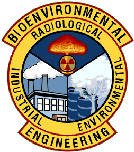 Edwards Air Force Base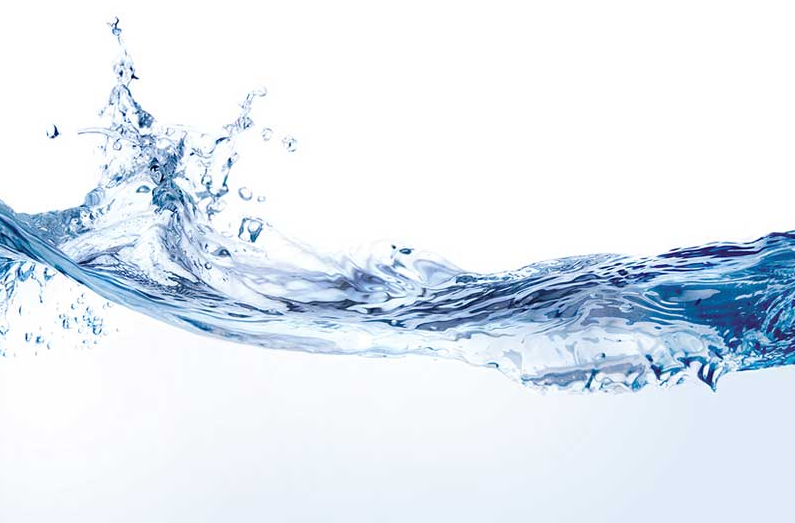 California2019 Water Quality Report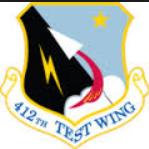 2019 Monitoring Results for Edwards AFB – Main Base (Public Water System ID: 1510701)Prepared By: 412th Test Wing – Bioenvironmental Engineering Flight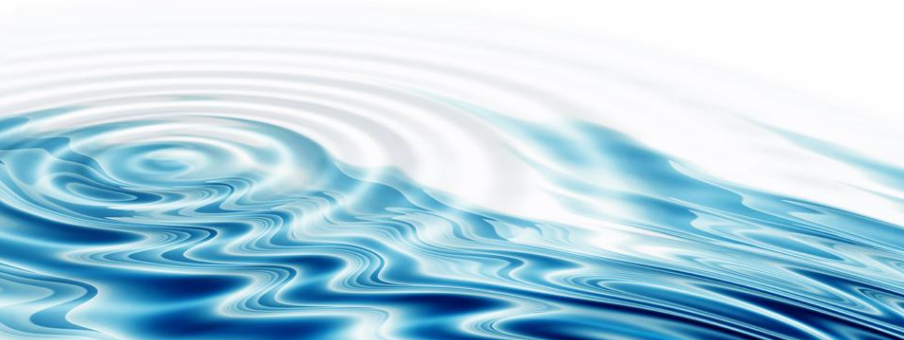 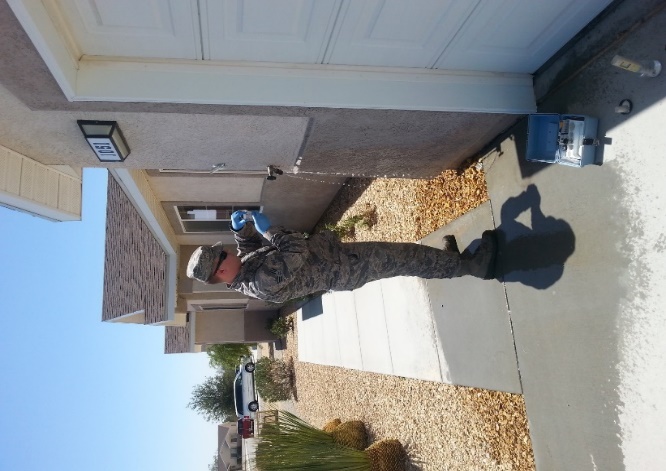 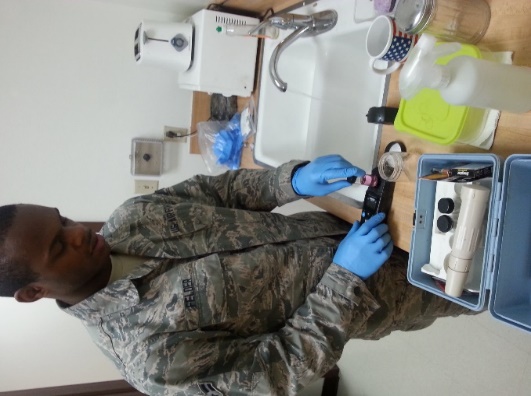 Important Terms UsedImportant Terms UsedTermDefinitionALAction Level: The concentration of a contaminant which, if exceeded, triggers treatment or other requirements which a water system must follow.MCLMaximum Contaminant Level: The highest level of a contaminant that is allowed in drinking water.  Primary MCLs are set as close to the PHGs (or MCLGs) as is economically and technologically feasible.  Secondary MCLs are set to protect the odor, taste, and appearance of drinking water.MCLGMaximum Contaminant Level Goal: The level of a contaminant in drinking water below which there is no known or expected risk to health.  MCLGs are set by the U.S. Environmental Protection Agency.MFLMFL: million fibers per liter, used to measure asbestos concentrationmg/LMg/L:  Milligrams per LiterMRDLMaximum residual disinfectant level. The highest level of a disinfectant allowed in drinking water. There is convincing evidence that addition of a disinfectant is necessary for control of microbial contaminants.MRDLGMaximum residual disinfection level goal. The level of a drinking water disinfectant below which there is no known or expected risk to health. MRDLGs do not reflect the benefits of the use of disinfectants to control microbial contaminants.N/ANot ApplicableNDNot DetectedpCi/LpCi/L: picocuries per liter (a measure of radioactivity)PDWSPrimary Drinking Water Standards: MCLs and MRDLs for contaminants that affect health along with their monitoring and reporting requirements, and water treatment requirements.PHGPublic Health Goal: The level of a contaminant in drinking water below which there is no known or expected risk to health.  PHGs are set by the California Environmental Protection Agency.ppbppb: parts per billion, or micrograms per liter (µg/L)ppmppm: parts per million, or milligrams per liter (mg/L)SDWSSecondary Drinking Water Standards: MCLs for contaminants that affect taste, odor, or appearance of the drinking water.  Contaminants with SDWSs do not affect the health at the MCL levels.µs/cmµs/cm:  micro Siemens per centimeter (a measure of conductivity of a solution)ug/Lug/L:  Nanograms per LiterWater Quality Data TableWater Quality Data TableWater Quality Data TableWater Quality Data TableWater Quality Data TableWater Quality Data TableWater Quality Data TableWater Quality Data TableWater Quality Data TableWater Quality Data TableWater Quality Data TableWater Quality Data TableContaminantMCLPHGAVEK
Influent Average1AVEK
Source Water2EAFB Well AverageEAFB Well RangeEAFB Blended Water Average3EAFB Blended Water Average3Sample DateViolationMajor Sources in Drinking WaterInorganic Contaminants (PDWS)Inorganic Contaminants (PDWS)Inorganic Contaminants (PDWS)Inorganic Contaminants (PDWS)Inorganic Contaminants (PDWS)Inorganic Contaminants (PDWS)Inorganic Contaminants (PDWS)Inorganic Contaminants (PDWS)Inorganic Contaminants (PDWS)Inorganic Contaminants (PDWS)Inorganic Contaminants (PDWS)Inorganic Contaminants (PDWS)Aluminum (mg/L)10.6ND0.094NDNDNDND2018NoErosion of natural deposits; residue from some surface water treatment processesArsenic (µg/L)100.0044.13.18.02ND – 104.84.82019NoErosion of natural deposits; runoff from orchards; glass and electronics production wastesBarium (mg/L)12ND0.0760.01803ND - 0.0300.00360.00362018NoDischarges of oil drilling wastes and from metal refineries; erosion of natural depositsTotal Chromium (ug/L)50MCLG=100NDND5.232.3 – 8.71.0461.0462018NoDischarge from steel and pulp mills and chrome plating; erosion of natural depositsHexavalent Chromium (ppb)1040.020.0963.23.91ND – 7.010.85880.85882014NoDischarge from electroplating factories, leather tanneries, wood preservation,chemical synthesis, refractory production, and textile manufacturing facilities; erosion of natural depositsFluoride (mg/L)210.130.190.70.36 – 1.50.2440.2442018NoErosion of natural deposits; water additive that promotes strong teeth; discharge from fertilizer and aluminum factoriesSelenium (µg/L)5030ND5.5NDNDNDND2018NoDischarge from petroleum, glass, and metal refineries; erosion of natural deposits; discharge from mines and chemical manufacturers; runoff from livestock lots (feed additive)Nitrate (as N) (mg/L)10100.73.30.5ND – 10.660.662019NoRunoff and leaching from fertilizer use; leaching from septic tanks and sewage; erosion of natural depositsLead (µg/L)AL=90%ofhomes<150.2NDNDND30 sitessampled;0 sites overALNDND20185NoInternal corrosion of household water plumbing systems; discharges from industrial manufacturers; erosion of natural depositsCopper (mg/L)AL=90%ofhomes<1.30.3N/AN/A0.15530 sitessampled;0 sites overAL0.0310.03120185NoInternal corrosion of household plumbing systems; erosion of natural deposits; leaching from wood preservativesRadioactive Contaminants (PDWS)Radioactive Contaminants (PDWS)Radioactive Contaminants (PDWS)Radioactive Contaminants (PDWS)Radioactive Contaminants (PDWS)Radioactive Contaminants (PDWS)Radioactive Contaminants (PDWS)Radioactive Contaminants (PDWS)Radioactive Contaminants (PDWS)Radioactive Contaminants (PDWS)Radioactive Contaminants (PDWS)Radioactive Contaminants (PDWS)Gross Alpha (pCi/L)15MCLG= 01.71.26.12ND – 10.12.5820182018NoErosion of natural depositsUranium (pCi/L)200.436.35.05.3N/A – 5.36.120182018NoErosion of natural depositsDisinfectants & Disinfection By Products (PDWS)Disinfectants & Disinfection By Products (PDWS)Disinfectants & Disinfection By Products (PDWS)Disinfectants & Disinfection By Products (PDWS)Disinfectants & Disinfection By Products (PDWS)Disinfectants & Disinfection By Products (PDWS)Disinfectants & Disinfection By Products (PDWS)Disinfectants & Disinfection By Products (PDWS)Disinfectants & Disinfection By Products (PDWS)Disinfectants & Disinfection By Products (PDWS)Disinfectants & Disinfection By Products (PDWS)Disinfectants & Disinfection By Products (PDWS)Total Trihalomethanes (µg/L)80N/A651431.519 – 4458.320192019NoByproduct of drinking water disinfectionHaloacetic Acids (µg/L)60N/A53.821.1ND – 3.843.2620192019NoByproduct of drinking water disinfection<<< Table Continues on Next Page >>><<< Table Continues on Next Page >>><<< Table Continues on Next Page >>><<< Table Continues on Next Page >>><<< Table Continues on Next Page >>><<< Table Continues on Next Page >>><<< Table Continues on Next Page >>><<< Table Continues on Next Page >>><<< Table Continues on Next Page >>><<< Table Continues on Next Page >>><<< Table Continues on Next Page >>><<< Table Continues on Next Page >>>Water Quality Data TableWater Quality Data TableWater Quality Data TableWater Quality Data TableWater Quality Data TableWater Quality Data TableWater Quality Data TableWater Quality Data TableWater Quality Data TableWater Quality Data TableWater Quality Data TableContaminantMCLPHGAVEK
Plant Average1AVEK
Wells Average2EAFB AverageEAFB RangeEAFB BlendedWater Average3Sample DateViolationMajor Sources in Drinking WaterMicrobiological Contaminants (PDWS)Microbiological Contaminants (PDWS)Microbiological Contaminants (PDWS)Microbiological Contaminants (PDWS)Microbiological Contaminants (PDWS)Microbiological Contaminants (PDWS)Microbiological Contaminants (PDWS)Microbiological Contaminants (PDWS)Microbiological Contaminants (PDWS)Microbiological Contaminants (PDWS)Microbiological Contaminants (PDWS)Total Coliform Bacteria1 positive monthly sample0N/AN/ANDND-1ND2019NoNaturally present in the environmentSecondary Standard Contaminants (SDWS)Secondary Standard Contaminants (SDWS)Secondary Standard Contaminants (SDWS)Secondary Standard Contaminants (SDWS)Secondary Standard Contaminants (SDWS)Secondary Standard Contaminants (SDWS)Secondary Standard Contaminants (SDWS)Secondary Standard Contaminants (SDWS)Secondary Standard Contaminants (SDWS)Secondary Standard Contaminants (SDWS)Secondary Standard Contaminants (SDWS)Calcium (mg/L)N/AN/A14.79128.3317 – 4617.432018NoLeaching from natural depositsChloride (mg/L)500N/A609253.934.8 – 12058.782018NoRunoff/leaching from natural deposits; seawater influenceColor (units)15N/A<5<5NDND<52018NoNaturally-occurring organic materialsHardness (mg/L)N/AN/A46.82708250 – 13053.842018NoThe sum of polyvalent cations present in the water, generally naturally occurring magnesium and calciumIron (mg/L)0.3N/ANDND0.42ND – 0.560.0842019NoLeaching from natural deposits; industrial wastesSodium (mg/L)N/AN/A14.84710649 – 17033.042018NoLeaching from natural depositsSpecific Conductance (µs/cm)1600N/A600760626.67340 – 1000605.332018NoSubstances that form ions when in water; seawater influenceSulfate (mg/L)500N/A24.671111.6754 – 20042.012018NoRunoff/leaching from natural deposits; industrial wastesTotal Dissolved Solids (mg/L)1000N/A360470406.67230 - 640369.332018NoRunoff/leaching from natural depositsTurbidity (units)5N/A0.090.051.310.23-2.60.332018NoSoil runoffZinc (ug/L)5000N/A60520NDND482018NoRunoff/leaching from natural deposits; industrial wastes